Ways of saying ‘hello’ in a variety of European languagesEnglish – Hello Ukrainian – Dobriy denSpanish – HolaFrench – BonjourRussian – ZdravstvuytePortuguese – OláDutch – HalloDanish – HejGerman – Guten tagEstonian – TereItalian – CiaoSlovak – AhojBasque – KaixoBulgarian – ZdraveĭteIcelandic – Góðan dagHungarian – Jó napotGreek – Geia sasLithuanian – SveikiCroatian – BokCzech – AhojLuxembourgish – MoïenMacedonian – ZdravoBosnian – Dobar danBelarussian – ZdravstvujtieFinnish – HeiNorwegian – HalloSwedish – HallåPolish – CześćMaltese – BonjourRomanian – SalutSerbian – ZdravoSlovenian – ŽivjoGeorgian – KomentariTurkish – MerhabaWelsh – HeloLatin – SalveYiddish – Sholem aleikhemAlbanian – PërshëndetjeArmenian – Barev DzezFrisian – Goeie dei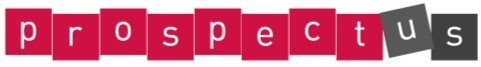 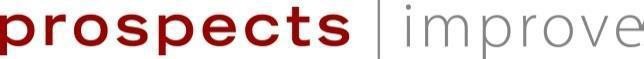 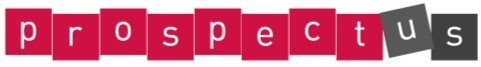 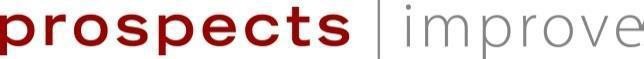 